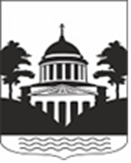 Российская   Федерация      Новгородская областьДУМА ЛЮБЫТИНСКОГО МУНИЦИПАЛЬНОГО РАЙОНАР Е Ш Е Н И ЕО внесении изменений в  Положениео бюджетном процессе в Любытинскоммуниципальном районе Принято Думой муниципального района 25 ноября   2022 годаДума муниципального района:РЕШИЛА:1. Внести в решение Думы Любытинского муниципального района от 26.12.2014 №312 «Об утверждении Положения о бюджетном процессе в Любытинском муниципальном районе» (районная газета «Любытинские вести» от 29.12.2014 г. № 16, официальный вестник от 22.08.2016г №10, от 30.11.2017г. №16, от 23.12.19 №15,от29.04.22 №12) изменения:1.) Подпункт 6.2 пункта 6 изложить в следующей редакции:«6.2 Положения решений, приводящих к изменению общего объема доходов бюджета муниципального района  и принятых после внесения проекта решения о бюджете  на очередной финансовый год и плановый период на рассмотрение Думы района, учитываются в очередном финансовом году при внесении изменений в бюджет муниципального района на текущий финансовый  и плановый период в части показателей текущего года.»;         2) дополнить пунктом 301 следующего содержания:«301. Порядок использования остатков средств бюджета муниципального района на начало текущего финансового года	Остатки средств бюджета муниципального района на начало текущего финансового года в объеме, не превышающем разницы между остатками, образовавшимися в связи с неполным использованием бюджетных ассигнований в ходе исполнения в отчетном финансовом году бюджета муниципального района, и суммой увеличения бюджетных ассигнований, предусмотренных абзацами вторым и третьим пункта 3 статьи 95 Бюджетного кодекса Российской Федерации, в случае если Любытинский муниципальный района в отчетном финансовом году в соответствии с Бюджетным кодексом Российской Федерации отнесен к группе заемщиков с высоким или средним уровнем долговой устойчивости, направляются на финансовое обеспечение расходных обязательств Любытинского муниципального района в соответствии с решением Думы района о бюджете на текущий финансовый год и на плановый период».       2.Приостановить до 1 января 2023 года действие подпункта 6.2 пункта 6 решения от 26.12.2014 №312 «Об утверждении Положения о бюджетном процессе в Любытинском муниципальном районе» (районная газета «Любытинские вести» от 29.12.2014 г. № 16, официальный вестник от 22.08.2016г №10, от 30.11.2017г. №16, от 23.12.19 №15,от29.04.22 №12).       3. Опубликовать настоящее решение в бюллетене «Официальный вестник» и разместить на официальном сайте Администрации муниципального района в информационно-телекоммуникационной сети Интернет.4. Настоящее решение вступает в силу со дня, следующего за днем его официального опубликования, за исключением подпункта 2 пункта 1 настоящего решения.5.Подпункт 2 пункта 1 настоящего решения вступает в силу с 1 января 2023 года.Заместительпредседателя  Думымуниципального района                                      И.Л.Трошковаот 25.11.2022 года №167Глава муниципального  района                                     А.А. Устинов   